	VČELKY	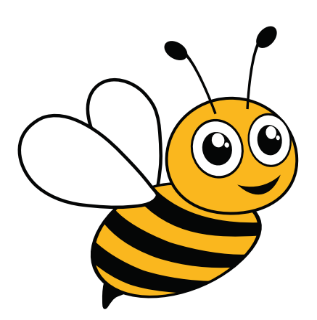 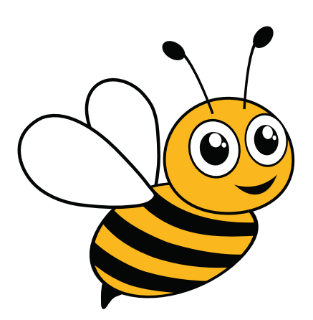 ___________________________________________________________________________________________TÝDENNÍ PLÁN TŘÍDY 1.B              35. TÝDEN – 29. DUBNA – 3. KVĚTNA
PŘEDMĚT                               UČIVO                               SEBEHODNOCENÍVážení rodiče a Včelky,minulý týden jsme psali všechna sebehodnocení. Tento týden si je všechna vyhodnotíme a poté Vám je po Vaší Včelce pošleme, abyste se na ně mohli podívat a zjistili, v čem se Vaší Včeličce daří a co by potřebovala ještě docvičit. Děti, které některé sebehodnocení nepsaly, si je dopíší během tohoto týdne.Ve středu 1. 5. je státní svátek, tudíž si můžeme užít volný den. Ve škole se znovu potkáme ve čtvrtek 2. 5.Děkujeme za zaslané kapesníky. Naše zásoba je už zase větší.S přáním krásného přelomového týdne 
Míša, Domča, Ivet a Péťa             ČT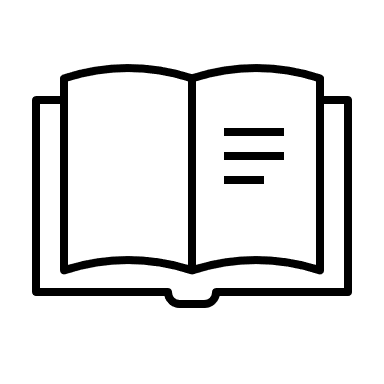 POZNÁM PÍSMENA Ž, Ř A VŠECHNY JEJICH OSTATNÍ TVARY.PROCVIČUJU ČTENÍ S PÍSMENY, KTERÉ ZNÁM.                                                                                                                        SL do str. 75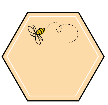              PS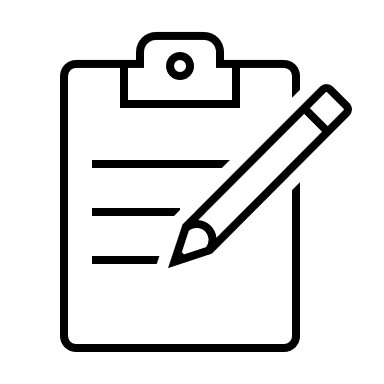 TRÉNUJU PSANÍ PSACÍM PÍSMEM – OPAKUJU VŠE, CO JSEM SE UŽ NAUČIL/A.	                                                          PÍS do str. 27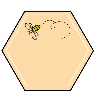              M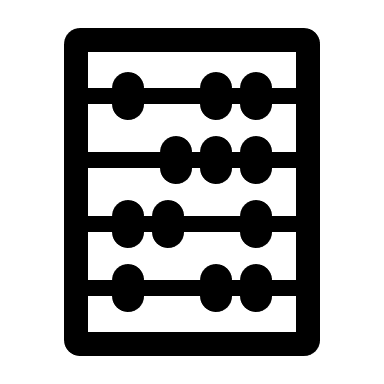 DOPLNÍM DO PŘÍKLADU ZNAMÉNKO + NEBO – TAK, ABY PŘÍKLAD PLATIL.ZJISTÍM, JESTLI V KAŽDÉM BYTĚ BYDLÍ TRIO.                                                                                                                        M do str. 89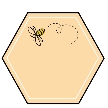 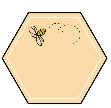           SKN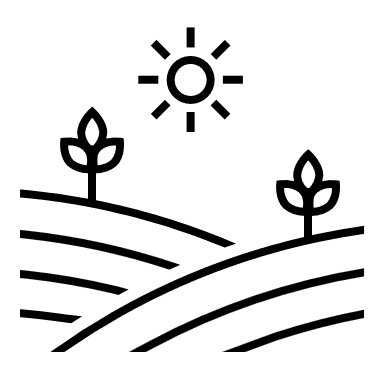 POPÍŠU SPRÁVNÉ CHOVÁNÍ V KRIZOVÝCH SITUACÍCH.                                                                                                                PRV do str. 64             AJPOPÍŠU SPOLUŽÁKA/SPOLUŽAČKU.                                                         WB do str. 65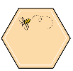  DRUŽINAV PONDĚLÍ 29. 4. SE OD 14.15 DO 15.30 KONÁ ČARODĚJNICKÁ STEZKA ODVAHY.